Muhammad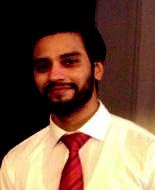 Muhammad.138902@2freemail.com Engineering Management ProfessionalSUMMARYResult driven engineering professional with 7 years of exceptional performance and proven technical expertise in the eld of Project Management, Automation Engineering, Electronics Engineering, Administration and Site Coordination.Excellent competency in various project works including planning, designing, executing, commissioning, installation and troubleshooting. An e ective planner and dedicated engineer with outstanding work experience. Carries strong analytical, relation building, problem solving, communication, coordination, interpersonal and time management skills. Keenly interested to work in a more challenging work pro le to promote forward thinking and strive for excellence.STRENGTHSProfessional Engineering experience in Gulf.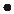 Competency in Project Management & Engineering.Skilled in Automation & Electronics Engineering.Installation-Troubleshooting-Commissioning skills.Adhere to Quality, Health & Safety Standards.Excellent Analytical Skills with keen eye for details.Administration & Coordination Skills.People Management & Leadership Skills.EXPERTIESHunter Product Specialist (Authorized) for all kind of residential to highly commercial controllers including weather stations and di erent kind of sensors all over UAE.Motorola IRRInet SCADA systems (ICC) and Neta m Central Control Systems (Irriwise), with wired and wireless communication (radio, GPRS, GSM).PLC (Siemens, Mitsubishi and Fatek) and HMI (Weintek) programming. Site surveying for pre and post installations as well as maintenance and system expansion.Delivering trainings of Central Control Systems and software for irrigation, SCADA System and Hunter Decoder System.Leading multiple concurrent Installations for di erent application projects, testing and commissioning and troubleshooting of com - plex and unusual problems on site.Maintained and developed collaborative relationship with profes-sionals from di erent companies as contractors and consultants.CAREER SNAPSHOTSr. Electrical Engineer - Automation	FEB 2012 till to dateMEAC, DubaiAutomation Engineer	JAN 2009 – DEC 2011Baig Engineering, Karachi, PakistanEXPERIENCESr. Electrical Engineer - AutomationMEAC, Dubai.Responsible for designing, planning and supervision for Automation projects. Site surveying to analyze new automation system requirements and provide creative solutions to achieve goals.Coordinating Sales Engineers’ team to anticipate future sales and attending technical sales meetings for clari cations.Responsible to give instructions to sales coordinators for quotation making which includes electrical control systems.Organizing timely delivery on installation sites and warranty replacements by coordinating supply chain department.Responsible for answering screened technical inquiries by sales engineers’ and delivering technical solutions for customers.Arranging project installations like Irrigation and landscape with various controllers by Hunter, Motorola and Neta m; VFD Pumps with electrical panel, Green houses, net houses including nurseries; containing various weather stations plus sensors such as humidity sensor, moisture sensor, level sensor, rain sensor and ow sensors.Consulting and helping Project Managers on installation sites and directing Project Engineers and Site Engineers for scheduled work progress. Administering testing plus commissioning of projects’ containing controllers, central control systems and electrical systems.Participating in project handovers as a system representative with contractors, consultants and clients.Managing systems for Irrigation, Landscaping, Green Houses and Net houses with Central Control System software such as ICC for SCADA system from Motorola IRRInet, IMMS for Hunter and Irriwise for Neta m on di erent medium such as wired network, radio, GSM and GPRS.Troubleshooting and delivering appropriate solutions on sites.Delivering trainings on proper handling of central control software, irrigation systems, controllers and other electrical equipments.Responsible for preparation of electrical specs compliance statement for customers’ inquiries.Managing warranty replacements and repairing of di erent controllers includ-ing hunter and Motorola systems.Automation EngineerBaig Engineering, Pakistan.Designing of the Control Systems by using PLC (Siemens, Mitsubishi, and Fatek) and other electronic devices such as VFDs, motors and sensors.Spearheaded daily and future planning including developing methods to meet said plans.Provided direction to the team in various industrial site projects’ installation.Handled programming of various PLC and HMI (Weintek) as per speci ca-tion of clients.Facilitated troubleshooting of di erent PLC operated machines.Conducted testing and commissioning on various projects.Took part in client transactions and team formation.Performed site visits as required; monitored all equipments required to complete projects.EDUCATIONBachelor of Science in Electronics Engineering (1st Division)Bachelor of Science in Electronics Engineering (1st Division)Bachelor of Science in Electronics Engineering (1st Division)20082008Sir Syed University of Engineering & Technology, Karachi, PakistanSir Syed University of Engineering & Technology, Karachi, PakistanSir Syed University of Engineering & Technology, Karachi, PakistanFinal Project: Autonomous Robot with Cognitive Navigation & Robust TractionFinal Project: Autonomous Robot with Cognitive Navigation & Robust TractionFinal Project: Autonomous Robot with Cognitive Navigation & Robust TractionFinal Project: Autonomous Robot with Cognitive Navigation & Robust TractionFinal Project: Autonomous Robot with Cognitive Navigation & Robust Tractionwith Di erent Hybrid Module.with Di erent Hybrid Module.Higher Secondary Certi cate – Pre Engineering (1st Division)Higher Secondary Certi cate – Pre Engineering (1st Division)Higher Secondary Certi cate – Pre Engineering (1st Division)20042004Karachi Board of Intermediate Education, Pakistan.Karachi Board of Intermediate Education, Pakistan.Karachi Board of Intermediate Education, Pakistan.Master in Business Administration (completed 1st Year)Master in Business Administration (completed 1st Year)Master in Business Administration (completed 1st Year)Iqra University, Pakistan.PROFESSIONAL DEVELOPMENTCerti cations:VB, CCNA, .NET, Hunter Products Specialist Certi cation, Hunter ProductVB, CCNA, .NET, Hunter Products Specialist Certi cation, Hunter ProductVB, CCNA, .NET, Hunter Products Specialist Certi cation, Hunter ProductTechnician and Customer Focused Skills.Technician and Customer Focused Skills.Technician and Customer Focused Skills.Travel:Kingdom of Saudi Arabia & United Arab Emirates.Kingdom of Saudi Arabia & United Arab Emirates.Kingdom of Saudi Arabia & United Arab Emirates.IT SKILLSSoftwareMicrosoft O  ce, Adobe Photoshop, SAP.Microsoft O  ce, Adobe Photoshop, SAP.Microsoft O  ce, Adobe Photoshop, SAP.Programming ToolsPSPICE, OrCAD, Verilog Pro, Matlab,Circuit Maker.PSPICE, OrCAD, Verilog Pro, Matlab,Circuit Maker.PSPICE, OrCAD, Verilog Pro, Matlab,Circuit Maker.NetworkingCCNA 7.0Programming LanguagesProgramming LanguagesJava, VB 6.0, .Net Technology on C#, Assembly Language, C Language.Java, VB 6.0, .Net Technology on C#, Assembly Language, C Language.Java, VB 6.0, .Net Technology on C#, Assembly Language, C Language.Central Control SystemsCentral Control SystemsICC for Motorola, IMMS for Hunter and Irriwise for Neta m.ICC for Motorola, IMMS for Hunter and Irriwise for Neta m.ICC for Motorola, IMMS for Hunter and Irriwise for Neta m.PERSONAL DETAILSNationality:PakistaniDate of Birth:3rd September 1986Marital Status:MarriedVisa Status:Employment Visa (JAFZA)Driving License:UAE Light VehicleLanguages:English, Urdu & Hindi